АДМИНИСТРАЦИЯ ГОРОДА ИШИМАПОСТАНОВЛЕНИЕ13 сентября 2022 г.                                                                                      № 1598В соответствии с Федеральными законами от 29.12.2012 № 273-ФЗ «Об образовании в Российской Федерации», от 24.06.1999 № 120-ФЗ «Об основах системы профилактики безнадзорности и правонарушений несовершеннолетних», на основании приказа Министерства просвещения Российской Федерации от 15.05.2020 № 236 «Об утверждении Порядка приема на обучение по образовательным программам дошкольного образования»:Внести в постановление администрации города Ишима от 01.06.2015        № 467 «О закреплении территорий за муниципальными  дошкольными образовательными организациями, реализующими основную образовательную программу дошкольного образования, для учёта и приема детей в  дошкольные организации города Ишима» (в ред. постановления администрации города Ишима от 11.07.2016 № 723) следующие изменения:1.1.	в преамбуле постановления слова «приказа Министерства образования и науки Российской Федерации от 08.04.2014 № 293 «Об утверждении Порядка приема на обучение по образовательным программам дошкольного образования» заменить словами «приказа Минпросвещения России от 15.05.2020 № 236 «Об утверждении Порядка приема на обучение по образовательным программам дошкольного образования».Приложение к постановлению изложить в редакции согласно приложению к настоящему постановлению.Опубликовать настоящее постановление в газете «Ишимская правда», в сетевом издании «Официальные документы города Ишима» (http://ishimdoc.ru) и разместить на официальном сайте муниципального образования городской округ город Ишим.Контроль за исполнением настоящего постановления возложить на заместителя Главы города по социальным вопросам.Глава города 		                         					   Ф.Б. Шишкин                                                                                                                                                     Приложение                                                                                                                                                      к постановлению                                                                                                                                                    администрации города Ишима от 13 сентября 2022 года № 1598Перечень территорий, закрепляемых за муниципальными общеобразовательными организациями, реализующих образовательные программы начального общего, основного общего и среднего общего образования, для учета детей, подлежащих обучению и приема детей в общеобразовательные организации города Ишима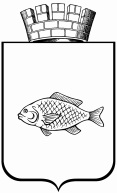 О внесении изменений в постановление администрации города от 01.06.2015 № 467 «О закреплении территорий за муниципальными дошкольными образовательными организациями, реализующими основную образовательную программу дошкольного образования, для учета и приема детей в дошкольные организации города Ишима» (в ред. постановления администрации города Ишима от 11.07.2016 № 723)№ п/пНаименование общеобразовательной организации, местонахождение Закрепляемая территорияЗакрепляемая территория№ п/пНаименование общеобразовательной организации, местонахождение Границы микроучасткаУлицы, дома1.Муниципальное автономное дошкольное образовательное учреждение «Центр развития ребенка детский сад № 5 «Ёлочка»» города Ишима627756 Тюменская область, город Ишим,ул. М. Горького, 9 (корпус 1), ул. Телефонная, 7 (корпус 2) От реки Ишим на север по нечетной стороне ул. Суворова до ул. 4-я Северная. На запад по правому берегу реки Карасуль до ул. Телефонной, захватывая район переулка Заводской и ул. Братской, на юг вдоль реки Карасуль по четной стороне ул. Ленинградской до пересечения с ул. Б. Садовая четные номера ул. Чайковского до набережной старицы Ишимчик, на юг до реки Ишим от ул. Толстого на север вдоль ул. Береговая до ул. Сувороваул. Суворова, 1-95ул. Коммунаров, 1-9ул. 3-я Северная, 1-26ул. 2-я Северная, 9-44ул. 1-я Северная, 1-44ул. Интернациональная, 1-41ул. Карасульская, 1-61ул. Б. Садовая, 1-105ул. М. Садовая, 30-109 ул. К. Маркса, 1-18ул. М. Горького, 1-14ул. Пушкина, 1-12ул. Радищева, 1-6ул. Фрунзе, 3-74ул. Ражева, 1-51ул. Лермонтова, 1-44ул. Новая, 4-17ул. Телефонная, 7-26ул. Ленина, 1-102ул. Луначарского, 1-88ул. Пономарёва, 1-59ул. Чайковского, 2-52 (четные номера)ул. Гаранина, 1-8ул. Просвещения, 1-46ул. Советская, 13-46ул. Чкалова, 1-25ул. Московская, 1-60ул. Береговая, 1-45ул. Пролетарская, 6-14ул. Соборная, 1-5ул. Коркинская, 3-58пр. Коркинский, 1-19переулок 1-й Южный, 2-10переулок 2-й Южный, 1-10переулок 3-й Южный, 1-19переулок 4-й Южный, 1-15переулок 5-й Южный, 1-7ул. Толстого, 1-47ул. Братская, 2-322.Муниципальное автономное дошкольное образовательное учреждение «Детский сад № 7 общеразвивающего вида с приоритетным осуществлением познавательно-речевого развития детей» города Ишима627755 Тюменская область, г. Ишим, ул. Деповская, 25 (корпус 1),ул. Чехова, 108 (корпус 2)От железной дорого на север по улице Кооперативной до озера Чертовое. По восточному берегу озера Чертовое до ул. Кооперативная (четные номера) до ул. Большая по бульвару Белоусова (четные номера) до границы поселенияул. Красина, 4-10 (четные номера)ул. Деповская, 1-136ул. Непомнящего, 1-116ул. Тюменская, 1-92ул. Красноярская, 1-98ул. Бригадная, 1-81ул. Строительная, 1-80пр. Строительный, 2-8ул. Первомайская, 1-62ул. Павла Морозова, 1-32ул. Красная Заря, 1-28ул. Весенняя, 2-26ул. Уральская, 1-14проезд Уральскийул. Иртышская, 1-11ул. Алтайская, 1-6ул. Полевая, 82бульвар Белоусова, 11-40ул. Большая, 1-194ул. Порфирьева, 10-14ул. Колесника,13-18ул. Григорова, 11-18ул. Кооперативная, 3-61пр. Кооперативныйул. Железнодорожная, 9-49пр. Железнодорожный,ул. Калинина, 1-139пр. Калининаул. Чехова, 1-106пр. Чехова,ул. Дорожная, 15-96ул. Островского, 14-92пр. Островскогоул. Кутузова, 8-87ул. Бажова, 35-82ул. Песчаная, 3-23ул. Смирновская, 1-12ул. Нижняя, 1-48ул. Транспортная, 1-18ул. Линейная, 2-35ул. Крупской, 2-57пр. КрупскойПереулок:1-й Восточный, 2-22, 1-13;2-й Восточный, 2-4;3-й Восточный, 1-3;4-й Восточный, 2-30, 1-21;5-й Восточный, 4-28, 1-21;6-й Восточный, 4-10, 1-9;7-й Восточный, 2-14, 1-5;8-й Восточный, 2-12, 3-9;9-й Восточный, 2-14, 3-7;10-й Восточный, 411-й Восточный, 4-6;12-й Восточный, 4-6, 1-3А;3.Муниципальное автономное дошкольное образовательное учреждение «Детский сад № 9 общеразвивающего вида с приоритетным осуществлением художественно-эстетического развития детей» города Ишима627750 Тюменская область, г. Ишим, пл. Привокзальная, 23 (корпус 1),ул.30 лет ВЛКСМ, 74 (корпус 2),ул. М.Горького, 87 (корпус 3)От железной дороги на юг по ул. Шаронова (четные номера) до реки Ишим. По берегу реки Ишим, захватывая проезд Пожарный на север по границе поселения до железной дорогиул. Шаронова, 4-32 (четные номера)ул. Комсомольская, 2-28Апр. Комсомольский, 1-13ул. П. Осипенко, 103-191ул. Корушина, 1-16ул. Школьная, 3-29переулок Школьный, 1-13въезд 12 декабря, 1-8ул. Парашютная, 1-13пл. Привокзальная, 1-35переулок Привокзальный, 3-10ул. Водопроводная, 1-14ул. Путиловская, 1-40ул. Хабаровская, 1-48пр. Хабаровский, 1-10ул. Свет Ильича, 1-44ул. Слесарная, 1-60переулок Слесарный, 1-16ул. Крылова, 1-58въезд Крылова, 1-5ул. Кондукторская, 1-36ул. Заводская, 1-52ул. Ермака, 1-42ул. Крайняя, 1-24ул. Серебрянка, 1-60переулок Пожарный, 1-44ул. Свердлова, 75-122ул. Ишимская, 1-87переулок Ишимский, 3-34ул. Ершова, 8-184ул. Электрическая, 1-42въезд Электрический, 1-6ул. Урицкого, 1-71въезд Урицкого, 1-8ул. Чернышевского, 1-78ул. Малая, 1-32ул. К. Маркса, 68-100 (четные номера), 61-75 (нечетные номера)ул. М. Горького, 95-150ул. Иркутская, 1-26Авъезд Иркутский, 1-4ул. 30 лет ВКЛСМ, 60-74 (четные номера), 103-119 (нечетные номера)4.Муниципальное автономное дошкольное образовательное учреждение «Детский сад № 10 общеразвивающего вида с приоритетным осуществлением познавательно-речевого развития детей» города Ишима627750 Тюменская область, г. Ишим, ул. Красина, 38 (корпус 1),ул. Республики, 10 (корпус 2)От железной дороги на север по улице Кооперативная - нечетные номера до озера Чертовое. По западному берегу озера Чертовое по ул. Кооперативная (нечетные номера) до ул. Полевая (нечетные номера). От ул. Большой по Бульвару Белоусова (нечетные номера) на север до границы поселения. На запад по границе поселения до ул. Республики, 101 по западной границе поселения до железной дорогиул. Кооперативная, 1-87бульвар Белоусова, 11-37 (нечетные номера) ул. Герцена, 1-67ул. Паровозная, 1-117пр. Паровозный, 1-18ул. Средняя, 1-30ул. Ударная, 1-104ул. Сакко и Ванцетти, 1-62пр. Сакко и Ванцетти, 2-14ул. Садовая, 2-16ул. Кирова, 3-103ул. Куйбышева, 1-72ул. Достоевского, 2-57ул. Маяковского, 1-21ул. Республики, 1-101ул. Гоголя, 2-54пр. Гоголя, 4-9ул. Омская, 1-33ул. Механическая, 1-33ул. Шевченко, 2-17ул. Красина, 3-90ул. Народная, 1-18ул. Фурманова, 3-22ул. Ст. Разина, 1-35 ул. 5-я Северная, 1-7ул. Деповская, 35-105 (нечетные номера), 142-222 (четная сторона)ул. Непомнящего, 107-187 (нечетные номера), 112-194 (четные номера)ул. Тюменская, 79-153 (нечетные номера), 86-178 (четные номера)ул. Красноярская, 33-188ул. Бригадная, 85-161 (нечетные номера), 68-154 (четные номера)ул. Строительная, 59-187 (нечетные номера), 70-190 (четные номера)ул. Первомайская, 61-147 (нечетные номера), 70-132 (четные номера) ул. Тобольская, 49-95 (нечетные номера), 44-102 (четные номера)ул. П. Морозова, 31-90ул. Красная Заря, 33-67ул. Уральская, 16-50ул. Иртышская, 13-49ул. Алтайская, 7-47ул. Котовского, 1-37ул. Пархоменко, 1-38ул. Полевая, 1-39ул. Большая, 177-193 (нечетные номера), 196-200 (четные номера)ул. Порфирьева, 2-8ул. Колесника, 3-8ул. Григорова, 3-8ул. Ананьева, 4-65.Муниципальное автономное дошкольное образовательное учреждение «Детский сад № 14 общеразвивающего вида с приоритетным осуществлением художественно-эстетического развития детей» города Ишима627756 Тюменская область, г. Ишим, ул. Чайковского, 27 (корпус 1),ул. Просвещения, 9 (корпус 2),ул. Суворова, 39 (корпус 3)От старицы Ишимчик на север по ул. Чайковского до ул. Б. Садовая, далее на запад до ул. Ленинградская (нечетные номера) по левому берегу реки Карасуль вдоль границы поселения захватывая ул. Калиновая. По правому берегу озера Аникино до ул. Центральная далее по ул. Пионерская на юг по проезду Казанский (четные номера) до реки Ишимул. Чайковского, 1-52ул. Ленинградская, 1-72ул. Литвинова, 1-29ул. Гагарина, 3-17ул. Корякина, 1-85ул. Белинского, 1-48ул. Красноармейская, 3-62ул. Зеленая, 3-44пр. Зеленый, 1-13пр. Первый, 3-25пр. Второй, 2-22ул. Врачей Калининых, 3-36пр. Березовый, 3-12ул. Магистральная, 1-58ул. Сибирская, 1-67ул. Чапаева, 2-60ул. Репина, 1-13ул. Хирургическая, 1-10ул. Казанская, 1-41пр. Казанский, 1-12 ул. Пионерская, 3-27 (нечетные номера)ул. Тельмана, 1-21ул. Рабочая, 1-9ул. Тракторная, 1-5ул. Гончарная, 1-38пр. Гончарный, 4-12ул. Джамбула, 1-40ул. Нехаева, 1-27 ул. Декабристов, 2-38 (четные номера), 3-49 (нечетные номера)ул. Гаражная, 1-15 (нечетные номера), 2-24 (четные номера)ул. Курганская, 1-33 (нечетные номера), 2-48 (четные номера)пр. Курганский, 1-13ул. Ялуторовская, 1-62пр. Ялуторовский, 1-11ул. Смычка, 2-54ул. Орджоникидзе, 1-100ул. Гагарина, 1-65 (нечетные номера), 2-56 (четные номера)ул. М. Садовая, 1-31(нечетные номера), 2-28 (четные номера)ул. Московская, 1-8ул. Центральная, 1-96ул. Приозерная, 2-82ул. Солнечная, 2-45ул. Буденного, 3-50ул. Костычева, 1-62ул. Темирязева, 1-32ул. Агрономическая, 1-12ул. Озерная, 1-13ул. Облепиховая, 3-12ул. Тайниковая, 3-6ул. Калиновая, 4ул. Докучаева, 2-132ул. Луговая, 1-35 6.Муниципальное автономное дошкольное образовательное учреждение «Центр развития ребенка детский сад № 19» города Ишима627753 Тюменская область, г. Ишим, ул. 30 лет ВЛКСМ, 32 (корпус 1),ул. К.Маркса, 54 (корпус 2),проезд М.Горького, 35 (корпус 3)От реки Ишим на север по четной стороне ул. Суворова, пересекая ул. 4-я Северная. По ул. 4-я Северная вдоль железной дороги до железнодорожного моста по ул. Артиллерийская. Далее на восток по границе поселения вдоль железной дороги до ул. Шаронова. По ул. Шаронова (нечетные номера) на юг до реки Ишимул. Суворова, 1-116ул. Плеханова, 1-73ул. 8 Марта, 2-57пр. 8 Марта, 2-31ул. Артиллерийская, 1-82пр. Артиллерийский, 1-33ул. Одоевского, 1-119ул. Рокоссовского, 1-61ул. Энгельса, 4-43ул. Шаронова, 1-25 (нечетные номера)ул. Комбайнеров, 1-66ул. П. Осипенко, 3-101ул. Свердлова, 3-43 (нечетные номера), 4-96 (четные номера)ул. Ершова, 2-15ул. М. Горького, 16-20пр. М. Горького, 28-43ул. К. Маркса, 13-59 (нечетные номера), 24-66 (четные номера)ул. 30 лет ВКЛСМ, 1-85ул. М. Садовая, 113-205 (нечетные номера), 80-158 (четные номера)ул. Б. Садовая, 62-223ул. Карасульская, 72-195ул. Интернациональная, 84-138ул. 1-я Северная, 49-113 ул. 2-я Северная, 41-71 ул. 3-я Северная, 31-55пр. Северный, 3-31ул. Коммунаров, 32-547.Муниципальное автономное дошкольное образовательное учреждение «Центр развития ребенка детский сад № 24» города Ишима627751 Тюменская область, г. Ишим, ул. 40 лет Победы, 1а (корпус 1),ул. 40 лет Победы, 19а (корпус 2)От ул. Пионерская на запад по ул. Ялуторовская далее по границе поселения до ул. Щорса, по левому берегу реки Ишим до пр. Казанский (нечетные номера) на север по ул. Пионерская (четные номера)ул. Щорса, 1-77ул. Казанская, 43-121ул. Петропавловская, 8-20 (четные номера), 13-23 (нечетные номера)ул. Нехаева, 15-27ул. Декабристов, 51-69 (нечетные номера), 40-60 (четные номера)ул. Гаражная, 21-47 (нечетные номера), 26-46 (четные номера)ул. 30 лет Октября, 2-10ул. Курганская, 35-97 (нечетные номера), 50-72 (четные номера)ул. Ялуторовская, 55-100ул. Пионерская, 6-34 (четные номера)ул. Аникинская, 3ул. Машиностроителей, 1-47ул. Радужная, 1-17ул. Ворошилова, 2-118ул. 1-я Западная, 1-17ул. 2-я Западная, 1-15ул. 3-я Западная, 1-12ул. 4-я Западная, 1-17ул. 5-я Западная, 1-13ул. 6-я Западная, 1-20ул. 7-я Западная, 1-10аул. Челюскинцев, 1-21ул. Сурикова, 1-41ул. Толбухина, 2-84пр. Толбухина, 3-17ул. Ватутина, 4-42ул. Попова, 1-22ул. Степная, 3-17ул. Яблоневая, 1-18ул. Энтузиастов, 1-30пр. Звездная, 1-24ул. Липовая, 2-46ул. Кедровая, 1-29ул. Сосновая, 1-11пр. Сосновый, 1-13ул. Сиреневая, 1-34ул. 1-я линия, 1-10ул. 2-я линия, 1-10 ул. 3-я линия, 1-10ул. 4-я линия, 1-10ул. 5-я линия, 1-12